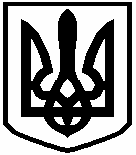 ВАСИЛЬКІВСЬКА РАЙОННА ДЕРЖАВНА АДМІНІСТРАЦІЯКиївської областівул. Покровська, . Васильків, Київська область, 08600, тел./факс (04571) 2-20-04, http://www.vasilkiv.gov.ua,   E-mail: rda@vasilkivrda.gov.ua14.11.2019 №  83-іСЄРОВА О.	Розглянувши Ваш  інформаційний запит, надісланий через сайт «Доступ до Правди» щодо публічної інформації надаємо запитувану інформацію, а саме:1. http://vasilkivrda.gov.ua  - посилання на  офіційний сайт Васильківської районної державної адміністрації;2. rda@vasilkivrda.gov.ua - офіційна адреса електронної скриньки Васильківської районної державної адміністрації;3.  Відповідно до розпорядження голови Васильківської районної державної адміністрації від 18.05.2011 № 920 «Про організацію у Васильківській районній державній адміністрації  роботи щодо доступу до публічної інформації»  визначено сектор звернень громадян апарату Васильківської районної державної адміністрації   структурним  підрозділом, що забезпечує доступ до публічної інформації Васильківської районної державної адміністрації   (тел.-045-71-2-20-04; адреса електронної скриньки - rdazvernennya@ukr.net).Виконуючий обов’язки голови  адміністрації                       (підпис)                                  С.КУДРЕНКОВалентина Клименко045-71-22004